41η ΠΡΟΣΚΛΗΣΗ ΣΥΓΚΛΗΣΗΣ ΟΙΚΟΝΟΜΙΚΗΣ ΕΠΙΤΡΟΠΗΣΚαλείστε να προσέλθετε σε τακτική συνεδρίαση της Οικονομικής Επιτροπής, που θα διεξαχθεί στο Δημοτικό Κατάστημα την 04η του μηνός Οκτωβρίου έτους 2019, ημέρα Παρασκευή και ώρα 12:30 για την συζήτηση και λήψη αποφάσεων στα παρακάτω θέματα της ημερήσιας διάταξης, σύμφωνα με τις σχετικές διατάξεις του άρθρου 75 Ν.3852/10, όπως αντικαταστάθηκε από το άρθρο 77 του Ν.4555/18 και ισχύει :1. Έγκριση αποζημίωσης δαπανών μετακίνησης του κου Βαΐου Αναστασίου Αντιδημάρχου Παιδείας, Πολιτισμού, Αθλητισμού  και Δημοσίων Σχέσεων του Δήμου Τρικκαίων στις Βρυξέλλες, από 9 έως 10 Οκτωβρίου 20192. Έγκριση διαγραφής ποσών  και απαλλαγής προσαυξήσεων από οφειλέτες του Δήμου και επαναβεβαίωση3. Διαγραφή οφειλών  από οφειλέτιδα του Δήμου ως αχρεωστήτως βεβαιωθέν4. Αποδέσμευση τραπεζικού λογαριασμού και διαγραφή χρηματικού καταλόγου από την κ. ΚΑΛΛΙΟΠΗ ΛΙΤΣΙΟΥ του ΑΘΑΝΑΣΙΟΥ (Α.Φ.Μ. 111304391), στην περιοχή «Γέφυρα Πάσχου ΙΙ», λόγω μη υποχρέωσης καταβολής εισφοράς σε χρήμα5. Διαγραφή βεβαιωθέντων προστίμων ανέγερσης και διατήρησης αυθαίρετης κατασκευής φερόμενης ιδιοκτησίας  ΡΟΥΣΗ ΑΝΑΣΤΑΣΙΑ ΚΑΙ ΒΑΣΙΛΕΙΟΣ ως αχρεωστήτως βεβαιωθέντα6. Διαγραφή οφειλής από την κ. Χουτέα Μαριάννα του Λυκούργου με  Α.Φ.Μ: 065413259, ως αχρεωστήτως βεβαιωθείσας και άρση δέσμευσης του Α.Φ.Μ της7. Αποδέσμευση τραπεζικού λογαριασμού και διαγραφή χρηματικού καταλόγου από τον κ. Νικόλαο Διαμαντή του Βασιλείου (Α.Φ.Μ. 055062515), στην περιοχή «Δεξιά Οδού Καλαμπάκας», λόγω μη υποχρέωσης καταβολής εισφοράς σε χρήμα8. Διαγραφή χρηματικών καταλόγων εισφοράς σε χρήμα από τους κ.κ  ΤΖΙΩΡΑ ΚΩΝΣΤΑΝΤΙΝΟ του ΦΩΤΙΟΥ με Α.Φ.Μ. 064444275 και  ΤΖΙΩΡΑ ΚΩΝΣΤΑΝΤΙΝΑ του ΚΩΝ/ΝΟΥ με Α.Φ.Μ. 000000000, λόγω μη υποχρέωσης καταβολής εισφοράς σε χρήμα  στην περιοχή «Αγία Μονή Ι9. Διαγραφή βεβαιωθέντων προστίμων ανέγερσης  αυθαιρέτων κατασκευών, από τους Σπαθή Γεώργιο του Κ., Σπαθή Βασίλειο του Κ., Κοφίνα Γρηγόριο του Κ. και από την εταιρεία Σπαθής Κ ΣΙΑ Ε.Ε, λόγω βεβαίωσης περαίωσης της διαδικασίας υπαγωγής της αυθαίρετης κατασκευής στις διατάξεις του  Ν. 4495/201710. Έγκριση των όρων δημοπράτησης για την εκμίσθωση των ισογείων δημοτικών καταστημάτων  Κ1,Κ5,Κ6,Κ7 που βρίσκονται στο εξωτερικό μέρος της δημοτικής αγοράς επί της οδού Κλεμανσώ και του καταστήματος  Κ27 που βρίσκεται στη στοά του κτιρίου της δημοτικής αγοράς με πρόσοψη στην οδό Β.Τσιτσάνη, επιφανείας 32,00τ.μ το καθένα11. Έγκριση Πρακτικού  1  της Επιτροπής διενέργειας του ανοιχτού ηλεκτρονικού  διαγωνισμού επιλογής αναδόχου για την κατασκευή του έργου «ΑΓΡΟΤΙΚΗ ΟΔΟΠΟΙΙΑ Α Κ& Β ΤΟΜΕΑ ΕΤΟΥΣ 2019-2020 »12. Ορισμός υπολόγου έκδοσης χρηματικού εντάλματος προπληρωμής13. Έγκριση κατάθεσης προτάσεων στο Μονομελές Πρωτοδικείο Τρικάλων σχετικά με την αριθμ. καταθ. 107/2019 αγωγή των Δέσποινας χας Δημητρίου Χατζηκανέλλου κλπ14. Έγκριση κατάθεσης προτάσεων στο Μονομελές Πρωτοδικείο Τρικάλων σχετικά με την αριθμ. καταθ. ΤΜ60/2019 αγωγή της Εθνικής Τράπεζας της Ελλάδος ΑΕ κατά του Δήμου Τρικκαίων15. Έγκριση κατάθεσης προτάσεων στο Μονομελές Πρωτοδικείο Τρικάλων σχετικά με την αριθμ. καταθ. ΤΜ61/2019 αγωγή της Εθνικής Τράπεζας της Ελλάδος ΑΕ κατά του Δήμου Τρικκαίων16. Έγκριση κατάθεσης προτάσεων στο Μονομελές Πρωτοδικείο Τρικάλων σχετικά με την αριθμ. καταθ. ΤΜ106/2019 αγωγή των Δημητρίου Μάγγου του Ξάνθου κλπ 117. Έγκριση κατάθεσης προτάσεων στο Μονομελές Πρωτοδικείο Τρικάλων σχετικά με την αριθμ. καταθ. ΤΜ118/2019 αγωγή του Δήμου Τρικκαίων  κατά του Ιωάννη Μπλέτσα του Νικολάου18. Έγκριση κατάθεσης προτάσεων στο Ειρηνοδικείο Τρικάλων σχετικά με την αριθμ. καταθ. ΑΤΕΙ141/2019 αγωγή της Εθνικής Τράπεζας της Ελλάδος ΑΕ κατά του Δήμου Τρικκαίων19. Έγκριση κατάθεσης προτάσεων στο Ειρηνοδικείο Τρικάλων σχετικά με την αριθμ. καταθ. ΑΤΕΙ142/2019 αγωγή της Εθνικής Τράπεζας της Ελλάδος ΑΕ κατά του Δήμου Τρικκαίων20. Άσκηση αιτήσεως αναιρέσεως κατά της αριθμ. 53/2019 απόφασης του Μονομελούς Πρωτοδικείου Τρικάλων (Δικάζων ως εφετείο)Πίνακας Αποδεκτών	ΚΟΙΝΟΠΟΙΗΣΗ	ΤΑΚΤΙΚΑ ΜΕΛΗ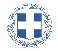 ΕΛΛΗΝΙΚΗ ΔΗΜΟΚΡΑΤΙΑ
ΝΟΜΟΣ ΤΡΙΚΑΛΩΝΔΗΜΟΣ ΤΡΙΚΚΑΙΩΝΔ/ΝΣΗ ΔΙΟΙΚΗΤΙΚΩΝ ΥΠΗΡΕΣΙΩΝΤΜΗΜΑ ΔΙΟΙΚΗΤΙΚΗΣ ΥΠΟΣΤΗΡΙΞΗΣΓραμματεία Οικονομικής ΕπιτροπήςΤρίκαλα, 26 Σεπτεμβρίου 2019
Αριθ. Πρωτ. : 32851ΠΡΟΣ :  1.Τα μέλη της ΟικονομικήςΕπιτροπής (Πίνακας Αποδεκτών)(σε περίπτωση κωλύματος παρακαλείσθε να ενημερώσετε τον αναπληρωτή σας).Ο Πρόεδρος της Οικονομικής ΕπιτροπήςΨύχος ΚωνσταντίνοςΑντιδήμαρχοςΨύχος ΚωνσταντίνοςΒότσιου - Μακρή ΠαρασκευήΑναστασίου ΒάιοςΚοτρώνη-Μπαλοδήμου ΓεωργίαΚωτούλας ΙωάννηςΠαζαΐτης ΔημήτριοςΑλεστά ΣοφίαΒασταρούχας ΔημήτριοςΚαΐκης ΓεώργιοςΔήμαρχος & μέλη Εκτελεστικής ΕπιτροπήςΓενικός Γραμματέας  Δ.ΤρικκαίωνΑναπληρωματικά μέλη Ο.Ε. 